ФЕДЕРАЛЬНОЕ АГЕНТСТВО ЖЕЛЕЗНОДОРОЖНОГО ТРАНСПОРТАФедеральное государственное бюджетное образовательное учреждениевысшего образования«Петербургский государственный университет путей сообщенияИмператора Александра I»(ФГБОУ ВО ПГУПС)Кафедра «Информатика и информационная безопасность»РАБОЧАЯ ПРОГРАММАДисциплины«СТОХАСТИЧЕСКИЕ СИСТЕМЫ» (Б1.В.ДВ.4.2)для специальности10.05.03 «Информационная безопасность автоматизированных систем» по специализации«Информационная безопасность автоматизированных систем на транспорте»Форма обучения – очнаяСанкт-Петербург2019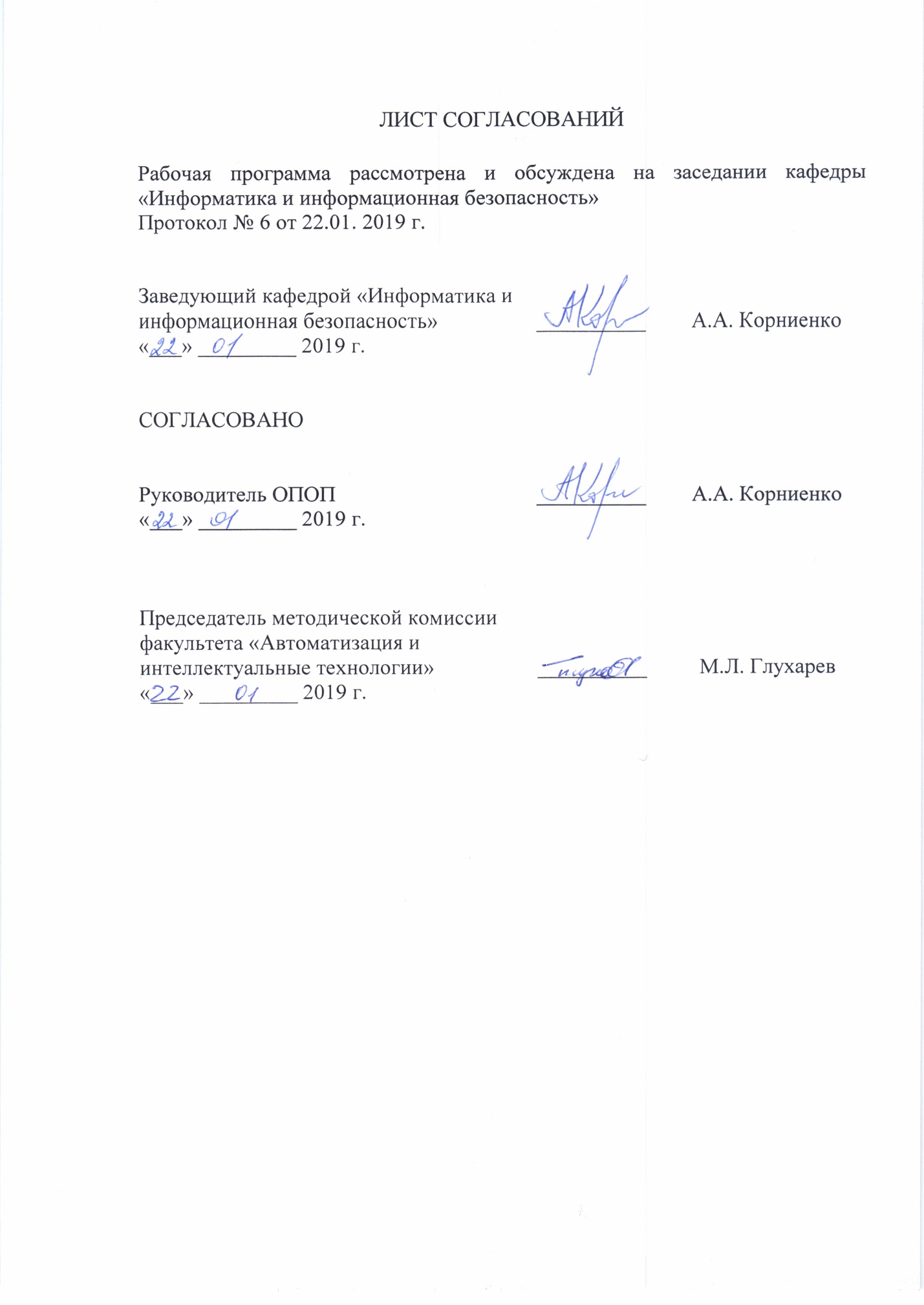 1 Цели и задачи дисциплиныРабочая программа составлена в соответствии с ФГОС ВО, утвержденным от 01.12.2016, приказ № 1509 по специальности 10.05.03 «Информационная безопасность автоматизированных систем» по специализации «Информационная безопасность автоматизированных систем на транспорте» по дисциплине «Стохастические системы» (Б1.В.ДВ.4.2).Целью дисциплины является расширение и углубление профессиональной подготовки в составе других дисциплин цикла «Математический и естественнонаучный цикл» в соответствии с требованиями, установленными федеральным государственным образовательным стандартом для формирования у выпускника общекультурных и профессиональных компетенций, способствующих решению профессиональных задач в соответствии с видами профессиональной деятельности: научно-исследовательская, проектная, контрольно-аналитическая, организационно-управленческая, эксплуатационная и специализацией «Информационная безопасность автоматизированных сетей и систем на транспорте».Для достижения поставленной цели определены следующие задачи изучения дисциплины:подготовка студента по разработанной в университете основной образовательной программе к успешной аттестации планируемых конечных результатов освоения дисциплины;подготовка студента к изучению дисциплин, определённых учебным планом в соответствии с указанными компетенциями; развитие социально-воспитательного компонента учебного процесса.2. Перечень планируемых результатов обучения по дисциплине, соотнесенных с планируемыми результатами освоения основной образовательной программыПланируемыми результатами обучения по дисциплине являются: приобретение знаний, умений, навыков и/или опыта деятельности. В результате освоения дисциплины обучающийся должен:ЗНАТЬ:методы построения вероятностных моделей описывающих стохастическую динамику процессов;методы исследования свойств стохастических моделей;свойства марковских процессов;методы описания систем массового обслуживания;УМЕТЬ:формулировать математическую постановку задачи;устанавливать свойства решений стохастических систем;адекватно строить математические модели;ВЛАДЕТЬ:методами теории вероятности;методами построения решений уравнения Колмогорова описывающие различные случайные процессы: как непрерывного, так и дискретного.Приобретенные знания, умения, навыки и/или опыт деятельности, характеризующие формирование компетенций, осваиваемые в данной дисциплине, позволяют решать профессиональные задачи, приведенные в соответствующем перечне по видам профессиональной деятельности в п. 2.4 основной профессиональной образовательной программы (ОПОП). Изучение дисциплины направлено на формирование следующих компетенций:общепрофессиональных(ОПК)способность корректно применять при решении профессиональных задач соответствующий математический аппарат алгебры, геометрии, дискретной математики, математического анализа, теории вероятностей, математической статистики, математической логики, теории алгоритмов, теории информации, в том числе с использованием вычислительной техники (ОПК-2);профессиональных (ПК) – научно-исследовательская деятельностьспособностью создавать и исследовать модели автоматизированных систем (ПК-2);способность разрабатывать научно-техническую документацию, готовить научно-технические отчеты, обзоры, публикации по результатам выполненных работ (ПК-7).3. Место дисциплины в структуре основной образовательной программыДисциплина «Стохастические системы» (Б1.В.ДВ.4.2) относится к вариативной части и является дисциплиной по выбору.4 Объем дисциплины и виды учебной работы5 Содержание и структура дисциплины5.1 Содержание дисциплины5.2 Разделы дисциплины и виды занятий6. Перечень учебно-методического обеспечения для самостоятельной работы обучающихся по дисциплине7. Фонд оценочных средств для проведения текущего контроля успеваемости и промежуточной аттестации обучающихся по дисциплинеФонд оценочных средств по дисциплине является неотъемлемой частью рабочей программы и представлен отдельным документом, рассмотренным на заседании кафедры и утвержденным заведующим кафедрой. 8. Учебно-методическое и информационное обеспечение дисциплины8.1 Перечень основной учебной литературы, необходимой для освоения дисциплиныКудинов Ю. И., Пащенко Ф. Ф. Основы современной информатики: учебное пособие [Электронный ресурс]. – М.: Лань, 2011. – 256 с.Кельберт М.Я., Сухов Ю.И. Вероятность и статистика в примерах и задачах. Том 2: Марковские цепи как отправная точка теории случайных процессов. – М.: МЦМНО, 2010. – 560 c.Кингман Дж.  Пуассоновские процессы / Под ред. А.М. Вершика. – М.: МЦНМО, 2007. – 136 c.Лазарев Ю.И. Моделирование процессов и систем в MATLAB. – СПб.: Питер, 2005. – 512 с.Дегтярев В. Г. Системы массового обслуживания. – СПб., ПГУПС, 2005. – 56 с.8.2 Перечень дополнительной учебной литературы, необходимой для освоения дисциплиныБестужева, А. Н. Основы работы в системе MATLAB. Метод. указ. – СПб.: ПГУПС, 2004. – 48 c.Боровских Ю.В., Грибкова Н.В. Системы обслуживания. Уч. пособие – СПб.: ПГУПС, 1995. – 141 c.Боровских Ю.В., Грибкова Н.В. Системы и сети с очередями. Уч. пособие. – СПб.: ПГУПС, 1995. – 142 c.Боровских Ю.В., Грибкова Н.В., Марковские системы с очередями. Метод. указ. – СПб.: ПГУПС, 1995. – 46 c. Боровских Ю.В., Грибкова Н.В., Марковские сети массового обслуживания. Метод. указ. – СПб.: ПГУПС, 1995. – 36 c. 8.3 Другие издания, необходимые для освоения дисциплиныБестужева, А.Н. Основы работы в системе MATLAB. Метод. указ. – СПб.: ПГУПС, 2004. – 48 c.Боровских Ю.В., Гадасина Л.В., Грибкова Н.В. Системы и сети с очередями в MatLAB. Метод. указ. – СПб.: ПГУПС, 2004. – 60 c.9. Перечень ресурсов информационно-телекоммуникационной сети «Интернет», необходимых для освоения дисциплиныСайт научно-технической библиотеки университета: http://library.pgups.ru/jirbis/index.php?option=com_irbis&Itemid=300.Электронный фонд www.bibliofond.ru/view.aspx?id=531172.Проект «Национальный Открытый Университет «ИНТУИТ» http://www.intuit.ru/10. Методические указания для обучающихся по прохождению дисциплиныПорядок изучения дисциплины следующий:Освоение разделов дисциплины производится в порядке, приведенном в разделе 5 «Содержание и структура дисциплины». Обучающийся должен освоить все разделы дисциплины с помощью учебно-методического обеспечения из разделов 6, 8 и 9 рабочей программы. Для формирования компетенций обучающийся должен представить выполненные типовые контрольные задания или иные материалы, необходимые для оценки знаний, умений, навыков и (или) опыта деятельности, предусмотренные текущим контролем (см. фонд оценочных средств по дисциплине).По итогам текущего контроля по дисциплине, обучающийся должен пройти промежуточную аттестацию (см. фонд оценочных средств по дисциплине).11. Перечень информационных технологий, используемых при осуществлении образовательного процесса по дисциплине, включая перечень программного обеспечения и информационных справочных системПеречень информационных технологий, используемых при осуществлении образовательного процесса по дисциплине:персональные компьютеры, ЛВС кафедры, проектор;методы обучения с использованием информационных технологий: демонстрация мультимедийных материалов;Интернет-сервисы и электронные ресурсы: поисковые системы, электронная почта, профессиональные, тематические чаты и форумы, системы аудио и видео конференций, онлайн-энциклопедии и справочники, электронные учебные и учебно-методические материалы.Кафедра «Информатика и информационная безопасность» обеспечена необходимым комплектом лицензионного программного обеспечения:Microsoft Windows 7;Microsoft Word 2010;Microsoft Excel 2010;Microsoft PowerPoint 2010.12. Описание материально-технической базы, необходимой для осуществления образовательного процесса по дисциплинеМатериально-техническая база обеспечивает проведение всех видов учебных занятий, предусмотренных учебным планом по данной специальности и соответствует действующим санитарным и противопожарным нормам и правилам.Она содержит помещения, укомплектованных специальной учебно-лабораторной мебелью и техническими средствами обучения (компьютерами, организованными в локальные сети, настенными экранами с дистанционным управлением, мультимедийными проекторами и другими информационно-демонстрационными средствами).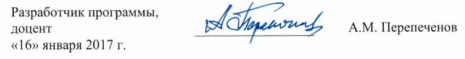 Разработчик программа,доцент                                                                                      А.М. Перепеченов22 января 2019 г.Вид учебной работыВсего часовСеместрыВид учебной работыВсего часов7Контактная работа (по видам учебных занятий)В том числе:6464- лекции (Л)3232- практические занятия (ПЗ)- лабораторные работы (ЛР)3232Самостоятельная работа (СРС) (всего)3535Контроль99Форма контроля знанийКР, зачетКР, зачетОбщая трудоемкость: час /з.е.108 / 3108 / 3№ п/пНаименованиераздела дисциплиныСодержание раздела1Системы массового обслуживания (СМО)Цели и задачи теории массового обслуживания. Структура и классификация СМО. Символика Кендалла. Вероятностные процессы в СМО. Числовые характеристики и показатели эффективности СМО. Формулы Литтла.2Простейший поток однородных событийПоказательное распределение и процесс Пуассона. Свойства простейшего потока событий.3Марковские цепи с непрерывным временемПонятие марковской цепи. Уравнения Колмогорова – Чепмена. Дифференциальные уравнения Колмогорова.Стационарные и эргодические цепи Маркова. Процессы рождения и гибели. Нахождение стационарного распределения вероятностей для процесса рождения и гибели. 4Вычисление показателей эффективности марковских СМОСистема M/M/m с ожиданием. Система M/M/1 с ожиданием в нестационарном режиме. Система M/M/m/n с ограниченной очередью. Системы M/M/∞, M/M/1/∞/S, M/M/∞/∞/S, M/M/m/n/S.5Марковские сети массового обслуживания (СеМО)Модели открытой и замкнутой СеМО. Теорема Бёрке. Открытые экспоненциальные сети. Сети МО с бесконечным числом каналов. Замкнутые экспоненциальные сети. Сетевые характеристики. № п/пНаименование разделов дисциплиныЛПЗЛРСРС1Системы массового обслуживания (СМО)4442Простейший поток однородных событий4443Марковские цепи с непрерывным временем4444Вычисление показателей эффективности марковских СМО8885Марковские сети массового обслуживания (СеМО)121215№п/пНаименование разделаПеречень учебно-методического обеспечения1Системы массового обслуживания (СМО)Кудинов Ю.И., Пащенко Ф.Ф. Основы современной информатики: учебное пособие [Электронный ресурс]. М.: Лань, 2011. - 256 с.Боровских Ю.В., Грибкова Н.В. Системы обслуживания, уч. пособие. – СПб.: ПГУПС, 1995. – 141 c.2Простейший поток однородных событийКингман Дж. Пуассоновские процессы / Под ред. А.М. Вершика. – М.: МЦНМО, 2007. – 136 c.Боровских Ю.В., Грибкова Н.В. Системы и сети с очередями, уч. пособие. – СПб.: ПГУПС, 1995. – 142 c.3Марковские цепи с непрерывным временемБоровских Ю.В., Грибкова Н.В., Марковские системы с очередями. Метод. указ. – СПб.: ПГУПС, 1995. – 46 c. Боровских Ю.В., Грибкова Н.В., Марковские сети массового обслуживания. Метод. указ. СПб.: ПГУПС, 1995. – 36 c. 4Вычисление показателей эффективности марковских СМОЛазарев Ю.И. Моделирование процессов и систем в MATLAB СПб.: Питер, 2005. – 512 с.Бестужева А.Н. Основы работы в системе MATLAB. Метод. указ. – СПб.: ПГУПС, 2004. – 48 c.5Марковские сети массового обслуживания (СеМО)Дегтярев В. Г. Системы массового обслуживания. – СПб.: ПГУПС, 2005. – 56 с.Боровских Ю.В., Грибкова Н.В., Марковские сети массового обслуживания. Метод. указ. СПб.: ПГУПС, 1995. – 36 c. 